CAÑON CITY SCHOOLSDIRECT DEPOSIT AUTHORIZATIONEMPLOYEE’S AUTHORIZTION- Please fill out and return to the Payroll DepartmentI authorize you and the financial institution(s) listed below to deposit my pay automatically to my bank account(s) each payday. This authorization will remain in effect until I have cancelled it in writing.1.  CheckingFinancial InstitutionAccount Number  Checking  SavingsRouting NumberDirect Deposit Sure Pay (Main Account)  Savings2.  CheckingFinancial InstitutionAccount Number  Checking  SavingsRouting NumberAmount or % to be Direct Deposit  Savings3.  CheckingFinancial InstitutionAccount Number  Checking  SavingsRouting NumberAmount or % to be Direct Deposit  Savings4.  CheckingFinancial InstitutionAccount Number  Checking  SavingsRouting NumberAmount or % to be Direct Deposit  Savings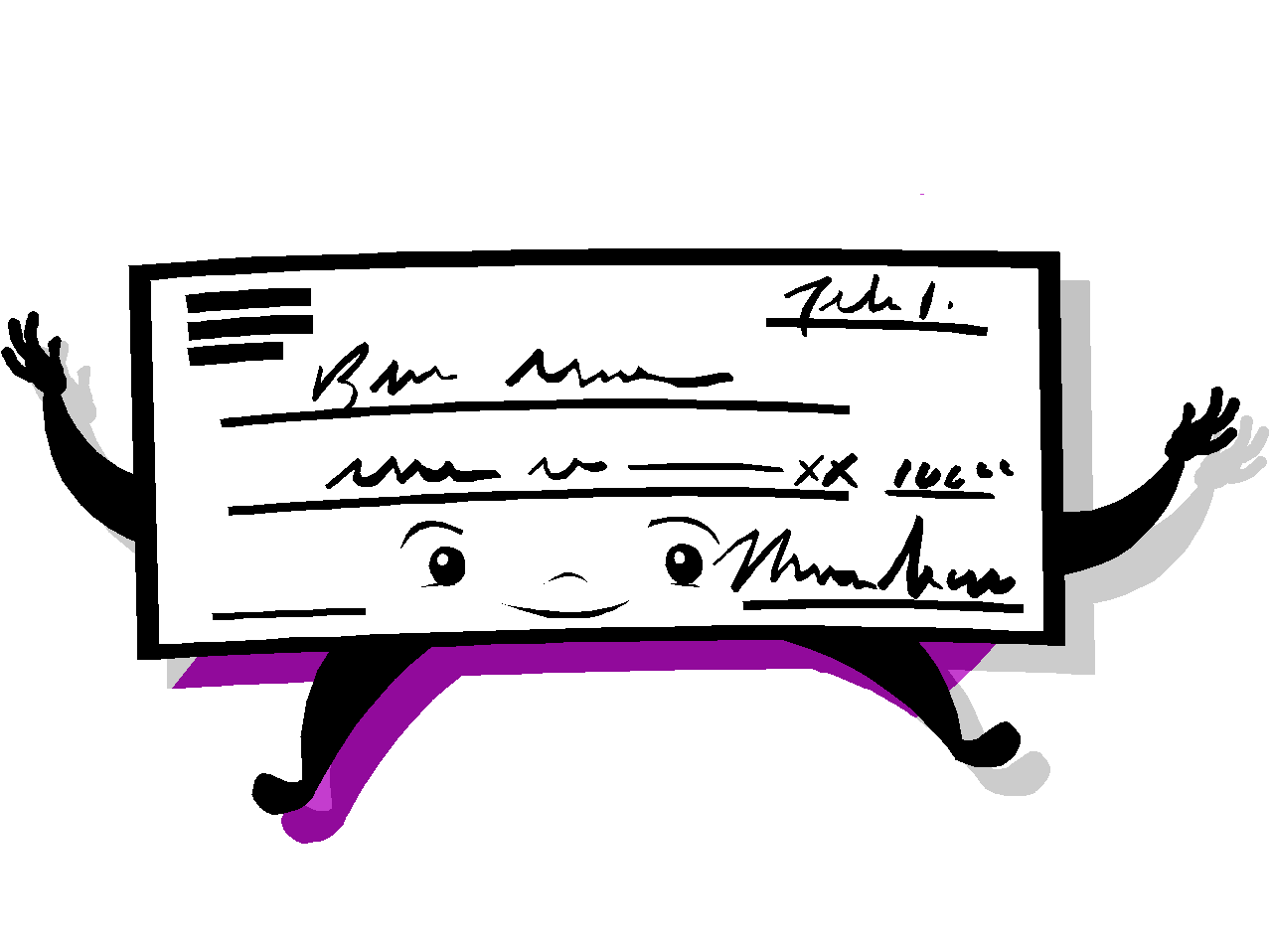 Employee SignatureName (Please Print)Date